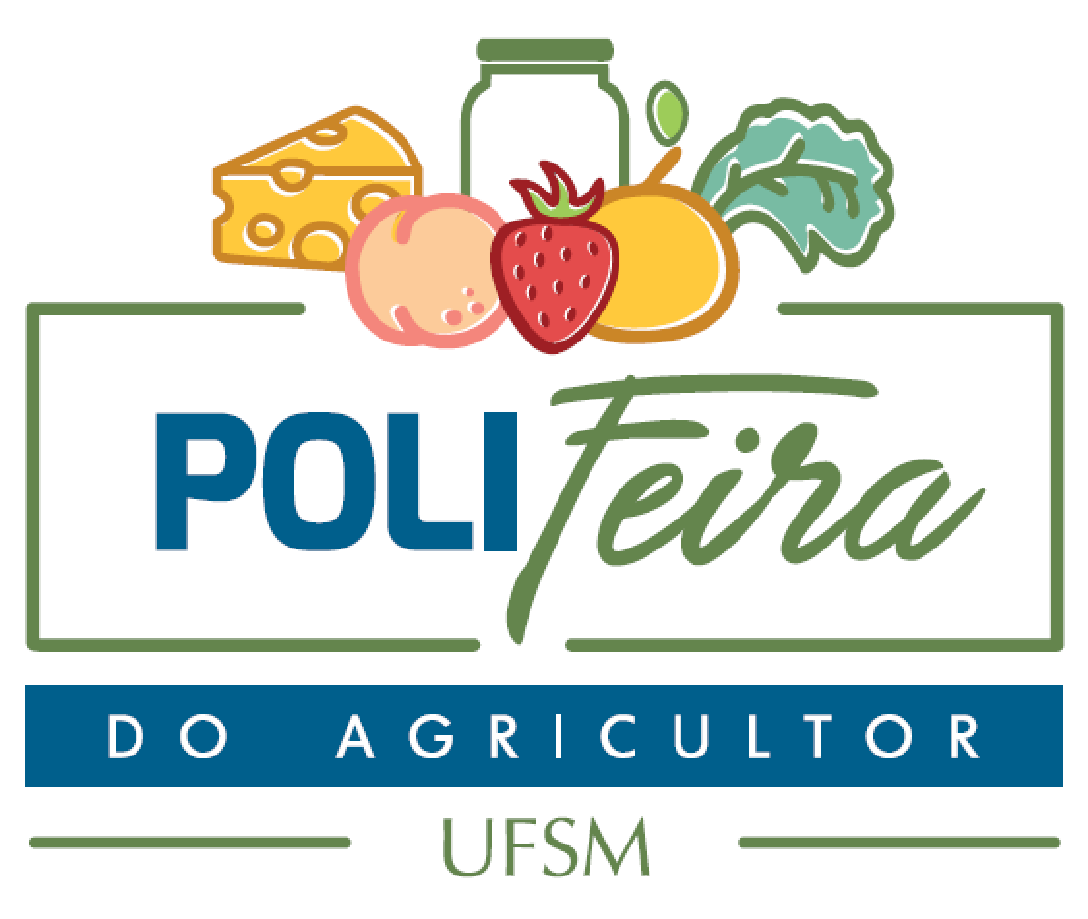 EDITAL DE SELEÇÃO PÚBLICA DE AGRICULTORES PARA PREENCHIMENTO DE VAGAS DA POLIFEIRA DO AGRICULTOR, MUNICÍPIO DE SANTA MARIA – RS.ANEXO I - FICHA DE INSCRIÇÃO E DECLARAÇÃO DE CIÊNCIA DAS CONDIÇÕES E OBRIGAÇÕES COM A POLIFEIRA DO AGRICULTORNome:_________________________________________________________________________Endereço:______________________________________________________________________Telefone Celular:_______________________________________________________________Nº da Carteira de Identidade:___________________________________________________N.º do CPF:____________________________________________________E-mail:________________________________________________________Declaro estar ciente com todos os termos do presente edital de seleção pública para preenchimento de vagas no projeto de extensão Nº 054843 - Polifeira do Agricultor da Universidade Federal de Santa Maria, concordando integralmente com os mesmos e me responsabilizo pelas informações prestadas.Solicito minha inscrição como feirante com o seguinte objetivo:(   ) participar da Polifeira do Agricultor com regularidade;(   ) participar da Polifeira do Agricultor esporadicamente.Nesses termos, pede deferimento,Santa Maria, _______ de _________________________ de 2023._______________________________________________RequerenteDados da família (Responsável pela Banca)*Integral, parcial, esporádico, sem disposição.Dados unidade de produção:      Área total do estabelecimento rural:  _______________ha(   ) Própria		(   ) Arrendada	          (   ) ParceriaListe todas as atividades desenvolvidas na propriedade rural:______________________________ ________________________________________________________________________________________________________________________________________________________________Descrever os produtos próprio que pretende comercializar:Em relação ao nível tecnológico da fruticultura e/ou olericultura:Para agricultores que processam alimentos:Você participa de outras feiras livres? (   ) Sim	(   ) NãoQuais?_________________________________________________________________________________________________________________________________________________Participa de algum Programa da Prefeitura Municipal de seu município? (   ) Sim	(   ) NãoQuais? _________________________________________________________________________________________________________________________________________________________ANEXO II - DECLARAÇÃO DE CONHECIMENTO DO REGULAMENTO DA FEIRAEu, _____________________________________________, CPF n.º___________________, candidato a feirante da Polifeira do Agricultor, declaro estar ciente sobre as condições de participação no projeto de Extensão Polifeira do Agricultor da Universidade Federal de Santa Maria e, conhecedor do edital de 28 de abril de 2023. Declaro também, conhecer o Regulamento da feira, o qual é constituído na forma de níveis, cada nível por um conjunto de pontos, os quais em caso de faltas são somados na forma cumulativa. Estou ciente de que caso chegar a uma pontuação de 100 pontos poderei serei advertido, suspenso ou excluído da Polifeira, conforme discriminação abaixo:FALTAS GRAVÍSSIMAS (100 pontos)Usar produtos químicos e não respeitar o período de carência ou produtos que não sejam recomendados para produção vegetal e/ ou animal;Comercializar alimentos processados impróprios para o consumo, especialmente em função de não atender questões de sanidade e higiene, tais como: alimentos com sinais de presença de contaminação biológica (mofos, presença de organismos patogênicos, etc...), contaminação física (pedras, madeira, pregos, giletes, insetos, etc).FALTAS GRAVES (Valor unitário: 50 pontos)Comercializar alimentos e/ou outros fora dos parâmetros de sanidade e higiene, considerado impróprio para o consumo, e que não sejam enquadradas como gravíssima;Comercializar produtos não autorizados, pela coordenação do projeto, especialmente produtos de origem animal;Comercializar produtos que não sejam de origem própria, ou de produtores da região não informados e aderentes aos propósitos do projeto;Beber e/ou Fumar na tenda no local da feira;Promover conversas, gritos ou ofensas que possam conduzir para a fata de bem comum e entendimento;Deixar de participar das reuniões e/ou ser representado por pessoas diferentes daquelas que fazem atendimento ao público na Polifeira do Agricultor.FALTAS MÉDIAS (Valor unitário: 20 pontos)Não se adequar as normas de segurança quanto ao uso de eletricidade, gás de cozinha, ou outros;No prazo de um ano não fazer inovações no estabelecimento rural, seja nas questões tecnológicas ou de mercados;Se recusar a participar das atividades de qualificação ou de receber professores e alunos nas propriedades rurais;Não preencher e entregar corretamente os boletins de venda;Se recusar a receber orientação técnica ou não programar as sugestões de melhorias.FALTAS LEVES (Valor Unitário: 5 pontos)Não manter limpa a tenda e imediações;Não manter lixeira na frente das tendas;Não dar destinação correta aos resíduos;Não utilizar a marca da Polifeira (avental, touca, placa de identificação, sacolas, bobina);Ajudantes não estarem uniformizados;Chegar mais que 1h30 antes do horário do início da feira, quando realizada no Planetário. Usar embalagens inadequadas ou reutilizar as mesmas embalagens.Não fornecer dados de pesquisa quando solicitados.Santa Maria, ____ de ______________ de 2023._________________________________________Assinatura do FeiranteANEXO II - CADASTRO DE PRODUÇÃO QUE NÃO É PRÓPRIANomeData NascimentoParentesco (pai, mãe, filho, filha, ...)EscolaridadeTempo disponível para agricultura*(   ) Processados de origem vegetal(   ) Processados de Origem animal(   ) Frutas(   ) Hortaliças(   ) Tubérculos(   ) Panificados(   ) Artesanato(   ) Mudas, Plantas medicinais e Flores(   ) CereaisEm relação ao cultivo: (  ) solo ( ) semi-hidropônico ( ) hidropônicob. Tipo de pulverizador: (  ) Costal/Manual ( ) Costal/Bateria ( ) Turbo-atomizador Costal ( ) Turbo-atomizador motorizado (  ) Outrosc. Tração: (  ) manual ( ) animal ( ) mecanizada ( ) micro-trator ( ) tratord. Irrigação: (  ) não tem ( ) gotejamento ( ) micro-aspersão ( ) aspersãoe. Adubação: (  ) fertirrigação ( ) adubação química ( ) adubação orgânica ( ) não fazf. Plasticultura: ( ) não tem ( ) túnel baixo ( ) estufas ( ) outros________________g. Fonte de água da produção: ( ) Corsan ( ) Fonte comunitária ( ) Açude ( ) Sanga/rio ( ) Poço ( ) Poço artesianoi. Atribua de 1 a 10 para sua produção, sendo 01 convencional e 10 produção orgânica:_________Beneficia produtos da (   ) própria propriedade ou (   ) compra de terceiros? De quem?_______________Beneficia produtos de vizinhos, familiares (  ) Sim	(   ) NãoAgroindústria está: (  ) Legalizada    (  ) Interesse em formalizar    (  ) não tem interesse em formalizar ProdutoNome do Produtor que produzMunicípio de OrigemRazões de comercialização na Polifeira